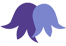 AutumnSpringSummerYear 1 2014/2015All About MeWeatherToys/LeisureYear 22015/2016Our School/ Our CommunityFoodEnvironmentsYear 32016/2017Day / NightLight / DarkAnimalsTransportYear 42017/2018Places Far AwayColoursWater